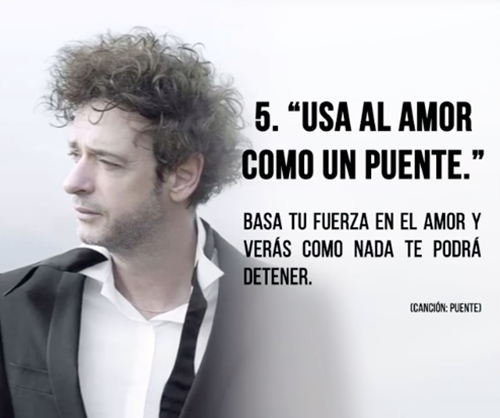 “Cuando está oscuro todo empieza a verse más claro en mi constelación...” (Gustavo Cerati)I Parcial -Derecho del Trabajo y Seguridad SocialActualización...Emanuel...21/01/191.1 Conforme nuestra ley de contrato de trabajo (20744) se entiende que constituye trabajo... Seleccione las 4 opciones correctas:  		(F)►Toda actividad licita. 				(1)  		    /Art. 4 de la Ley 20744►Que se preste a favor de alguien. 			(2)►Quien tiene la facultad de dirigirla. 			(3)►Mediante el pago de una remuneración. 		(4)O de manera independiente.  				(no) incorrecta◄1.1 El derecho del trabajo puede dividirse en partes teniendo en cuenta su contenido, las cuales son. Seleccione las 4 opciones correctas:  		(F)►Derecho individual del trabajo.			(1)►Derecho colectivo. 					(2)►Derecho internacional del trabajo.			(3)►Derecho administrativo y procesal del trabajo. 	(4)Derecho de la seguridad social del trabajo  		(no) incorrecta◄ 1.1 El trabajador en relación de dependencia tiene subordinación...  (F)Técnica, económica y jurídica.1.1 La ley de contrato de trabajo es aplicable a todo contrato ejecutado en el territorio argentino, sin importar lugar de celebración o nacionalidad: Verdadero.1.1 ¿Cuál es la oportunidad en la que el demandado puede oponer excepciones?  (F)Contestación de demanda. Fase discusoria.  					(no) incorrecta◄1.1 Los elementos principales del derecho del trabajo son: Selecciones las 3 opciones correctas:  	 						(F) ►La relación de dependencia.				(1)►El trabajo humano libre y personal.  		(2)►La remuneración como contraprestación. 		(3)La dignidad del trabajador  				(no) incorrecta◄Las facultades de organización del empleador 	(no) incorrecta◄1.1 Para la celebración de un contrato de trabajo: No es necesaria forma alguna, salvo aquellos casos en que por la modalidad de la prestación se exija determinada forma.1.1 Que clase de trabajo ocupa el derecho laboral?  		 		(F) En relación de dependencia.1.1 Quedan excluidos de la aplicación de la ley de contratos de trabajo Seleccione las 2 opciones correctas:    		 				Art. 3 de la Ley 20744  (F)►Servicio domestico.	 								(1) ►Dependientes de la Administración Pública provincial, nacional o municipal.  	(2)1.1 Se puede definir el trabajo humano como toda actividad realizada por el hombre con su esfuerzo: Físico o intelectual.1.1 La ley de contrato de trabajo es aplicable a todo contrato ejecutado en el territorio Argentino sin que importe lugar de celebración o nacionalidad de las partes: Verdadero 1.1.1 El valor social del trabajo le otorga al trabajador: El respeto en el círculo que se desarrolla.1.1.2 Conforme el art. 9 LCT el indubio pro operario implica:  							Corregida/Modificada 17/01/19 (F)En caso de duda sobre la aplicación de normas legales o convencionales prevalecerá la más favorable al trabajador, considerándose la norma o conjuntos de normas que rija cada una de las instituciones del derecho del trabajo. 	 / (Articulo sustituido por art. 1° de la Ley N° 26.428 B. O. 26/12/2.008)1.1.4 Las actividades informales o marginales se caracterizan por: Condiciones de trabajo precarias e inestables realizadas fuera de leyes y de reglamentaciones vigentes.1.2 Cuál de estos mencionados son deberes del empleador, Seleccione 4 respuestas correctas: ►Deber de previsión.  				(1)►Deber de ocupación. 			(2)►Pago de la remuneración. 			(3)►Deber de diligencia e iniciativa. 		(4)1.2 Dentro de los caracteres propios del contrato de trabajo podemos decir que es: Bilateral y Sinalagmático.1.2 El derecho del trabajo contiene normas imperativas que...    	 (F) Restringen la autonomía de la voluntad.Respetan la autonomía de la voluntad. 	(no) incorrecta◄1.2 Para la celebración del contrato de trabajo: No es necesaria forma alguna salvo aquellos casos que por la modalidad de la prestación se exija determinada forma.1.2 Porque se dice que el derecho del trabajo es tuitivo?  Porque tutela al trabajador.1.2 ¿Qué implica el Principio de Irrenunciabilidad?  La imposibilidad jurídica del trabajador de privarse voluntariamente de una o más ventajas concedidas por el derecho del trabajo en su beneficio.1.2.1 El art. 14 bis de la CN consagra el constitucionalismo social en la Argentina  	    (F)Verdadero.1.2.1 En caso de encontrarse en colisión dos o más fuentes de derecho laboral debe aplicarse...     	(F)La regla del régimen más favorable.1.2.1 En relación a la buena fe, sabido es que es un principio y un deber de conducta reciproca: No es específico del derecho del trabajo.1.2.1 Las clausulas sociales contenidas en la CN en tanto establezcan competencias negativas son: Siempre operativas.1.2.1 Las denominadas fuentes especiales se dirigen a regular a:  	Corregida 16/01/19 (F)Conjunto determinado de personas.A las partes de un contrato laboral  		(no) incorrecta◄1.2.1 Para determinar cuál es la fuente aplicable a un caso concreto debo tener en cuenta: seleccione las 4 respuestas correctas:  		 	 f	(F)(1) ►Lo pactado por el trabajador en el contrato individual de trabajo.     (2) ►Determinar si existe por la actividad o empresa algún CCT aplicable o estatuto especial.(3) ►Si hay contrato o CCT aplicable al caso, que ninguna de las cláusulas contractuales o normas del CCT violen el orden público laboral.(4) ►En caso de no existir contrato individual o CCT se debe aplicar la Ley de Contrato de Trabajo.  					La ley de contrato de trabajo como norma primaria y luego determinar si hay CCT que mejore las condiciones laborales.  		(no) incorrecta◄ 1.2.1 Qué clase de enumeración de las fuentes nos da el art. 1 de la ley de contrato de trabajo?   	(F) Meramente enunciativa.1.2.1 Una de las fuentes del derecho del trabajo son los acuerdos celebrados entre una asociación sindical con personería gremial y una empresa o grupo de empresas el cual es homologado por el Ministerio de Trabajo y se denomina: Convenio colectivo de trabajo.1.2.2 Como se entiende a los denominados principios del derecho laboral según los autores? Postulados que inspiran el sentido de las normas laborales.1.2.2 Con la utilización del principio de gratuidad se busca: Garantizar el acceso gratuito de los trabajadores a la justicia.1.2.2 Dentro de los principios laborales encontramos el principio protectorio ¿Qué finalidad posee? Proteger la dignidad del trabajador en su condición de persona humana.1.2.2 El art. 14 bis consagra en sus diferentes párrafos las garantías mínimas de trabajo en la Argentina en los siguientes aspectos...  			(F)Derechos del trabajador, derechos sindicales y derechos emanados de la seguridad social.1.2.2 El desistimiento de la acción y del derecho es considerado una excepción al principio de...  	 (F) Irrenunciabilidad.1.2.2 El principio de irrenunciabilidad presenta diferentes excepciones entre la que podemos mencionar a:    	 		(F)Conciliación.Denuncia.  	 			(no) incorrecta◄1.2.2 En la práctica, la aplicación del principio protectorio se materializa cuando las cláusulas del contrato de trabajo modifican en perjuicio del trabajador normas imperativas, generando como consecuencia su:  			(F)Nulidad. 	 								       /Art. 13 LCTIlegalidad.  				(no) incorrecta◄ 1.2.2 En relación al principio de equidad, sería posible sostener que: Opera cuando el derecho positivo es ineficiente para lograr una solución de justicia en una situación concreta.1.2.2 Es correcto sostener que el art 14 bis de la CN consagra: El constitucionalismo social en la Argentina. 1.2.2 La directiva dirigida al juez a fin de que en caso de duda interprete la ley o valore la prueba a favor del trabajador se denomina: In dubio pro operario.1.2.2 Las reglas in dubio pro operario, aplicación de la norma más favorable y condición más beneficiosa se manifiesta de manera conjunta en el principio:  		 	(F)Protectorio.De buena fe.  				(no) incorrecta◄ 1.2.2 Se establece como principio de derecho laboral aquel corolario que expresa que “en caso de duda entre la continuación o no de la relación laboral se debe estar a favor de la existencia de un contrato por tiempo indeterminado”. Hablamos del principio de:  		(F)Continuidad de la relación laboral.Estabilidad laboral impropia.  	(no) incorrecta◄1.2.2 Si decimos que será nula toda convención de partes que suprima o reduzca los derechos de los trabajadores establecidos en normas imperativas, hablamos del principio de: Irrenunciabilidad.1.3 ¿Cuales son los elementos esenciales del contrato de trabajo?  		 	(F)Sujetos, objeto y causa final.Sujetos y objeto. 			(no) incorrecta◄1.3 Dentro de los caracteres propios del contrato de trabajo podemos decir que es: Bilateral y sinalagmático. 1.3 El contrato de trabajo tiene como principal objeto:  	 		(F)La actividad productiva y creadora del hombre en sí.  	 	 / Art. 4 de la LCT 20744 1.3 Para la celebración de un contrato de trabajo: No es necesaria forma alguna salvo aquellos casos en que por la modalidad de la prestación se exija determinada forma.1.3.1 A que nos referimos cuando sostenemos que la prestación se trata de un servicio personal: Que define al trabajo como un hacer infungible.1.3.1 ¿Cómo se prueba el contrato de trabajo?  	 			 	(F)El principio que rige es el de la libertad de prueba.1.3.1 Cuando el trabajador acuerda con el empleador que comenzara a prestar tareas en una fecha futura, lo cual nunca llega a ejecutarse estamos ante un caso de contrato de trabajo sin: Relación de trabajo.1.3.1 El Derecho del Trabajo es el conjunto de principios y normas que rigen relaciones de trabajo...  	 		 			(F)...subordinadas y remuneradas individuales o colectivas.1.3.1 En relación a la forma; para la celebración del contrato debe regir?    		(F)El principio de libertad de las formas.El principio de Formalidad. 		(no) incorrecta◄1.3.1 Es posible hablar de un contrato de trabajo sin:  		 	 	(F) Relación de trabajo.1.3.1 La subordinación técnica, jurídica y económica refieren a una nota tipificante del contrato de trabajo, la cual es...  		 	 			(F)Relación de dependencia.Autonomía.  		 		(no) incorrecta◄1.3.1 Que el contrato de trabajo tenga como carácter "que es consensual" significa que...   (F)Se perfecciona por el mero consentimiento de las partes. 1.3.1 Si decimos que el contrato de trabajo existe una equivalencia de las prestaciones ya que las ventajas para ambas partes no depende de hechos inciertos, nos referimos a su carácter de...   		 					(F)Conmutativo.Bilateral.  					(no) incorrecta◄1.3.2 ¿Cómo se produce la extinción del contrato de trabajo en el periodo de prueba?  								Incorporada 18/01/19 (F)La parte que desee extinguir el contrato debe preavisar por escrito con 15 días de antelación.1.3.2. ¿Cuál es la consecuencia del periodo de prueba?: Cualquiera de las partes podrá extinguir la relación sin expresión de causa y sin derecho a indemnización con motivo de la extinción.1.3.2 El Derecho del Trabajo también ha sido denominado: Derecho social.1.3.2 El contrato de trabajo por tiempo indeterminado se entenderá celebrado a prueba durante los:  		 			Incorporada 16/01/19 (F)Primeros tres meses.1.3.2 El periodo de 3 meses previsto por la LCT en el cual las partes pueden extinguir la relación sin expresión de causa ni derecho a indemnización por la extinción se denomina:    (F)Periodo de prueba.1.3.2. Toda extinción del contrato de trabajo que no está fundada en justa causa, trae aparejada una indemnización legal, salvo cuando:  Se encuentre en periodo de prueba.1.3.3 De las siguientes opciones, señala las 4 (cuatro) respuestas correctas que podrían modificarse por ser elementos no esenciales del contrato de trabajo:  Incorporada 16/01/19 (F)►La jornada laboral. 				(1)►El perfil del puesto.				(2)►Las tareas a desarrollar.			(3)►Las modalidades de la prestación.		(4)La remuneración.  				(no) incorrecta◄1.3.3 A los fines de la registración laboral, el empleador deberá llevar de manera obligatoria:     		(F)   El libro del art. 52 LCT.1.3.3 Conforme la ley de contrato de trabajo, la persona física que se obligue, en el marco de un contrato de trabajo a prestar servicios en relación de dependencia se denomina:  	16/01/19 Corregida/ se agrega faltante en la pregunta 	(F)Trabajador. 			 			/Art. 25 de la ley de contrato de Trabajo1.3.3 El objeto del contrato  constituye por una prestación: Personal e infungible.1.3.3 En el marco de un contrato de trabajo, entendemos por empresa a aquella organización que tiene fines: Económicos o benéficos.1.3.3. Existe una prohibición absoluta de que los menores de 16 años realicen tareas laborativas, salvo: Empresas familiares.1.3.3 La carga de la prueba del contrato por tiempo determinado estará a cargo...   	(F)   Del empleador.1.3.3 La inhabilitación judicial establecida por medio del art.48 CCYC:  	No limita la capacidad del empleador para celebrar contrato de trabajo.1.3.3 La ley de contrato de trabajo dice que se considera empleador:  	Persona física, o conjunto de ellas, o jurídica, tenga o no personalidad jurídica propia, que requiérelos servicios de un trabajador.1.3.3 La ley de contrato de trabajo expresa que se considera trabajador:  		 (F) A la  persona física que se obligue a prestar servicios.A las personas físicas y jurídicas que se obliguen a prestar servicios.  	(no) incorrecta◄1.3.3 Quienes son considerados empleadores según la ley? Personas físicas, jurídicas o el conjunto de ellas.1.3.3 Las sociedades irregulares o de hecho pueden ser empleadores pero:  		 (F)Los socios tienen responsabilidad solidaria.1.3.3 La organización instrumental de medios personales, materiales e inmateriales ordenados bajo una dirección para el logro de fines económicos o benéficos se denomina: Empresa.1.3.3 Para la ley de contrato de trabajo; empresa es...  		 	(F)La organización instrumental de medios personales, materiales e inmateriales, ordenados bajo una dirección para el logro de fines económicos o benéficos.1.3.3 Periodo de prueba: El contrato de trabajo por tiempo indeterminado se entenderá celebrado a prueba durante los: Primeros  tres meses.1.3.3 Porque el trabajo es un servicio personal?  	Porque es un hacer infungible.1.3.3 (regla general) la ley laboral se entenderá que el contrato de trabajo se entenderá celebrado: Por tiempo indeterminado. 1.3.3 Tienen capacidad laboral limitada los trabajadores menores:   		 	(F)Entre los 16 y 18 años, con autorización de sus padres.Entre los 16 y 18 sin necesidad de contar con autorización de sus padres. (no) incorrecta◄De 16 años.  									(no) incorrecta◄1.3.4 El trabajador en relación de dependencia se encuentra en una situación de: Subordinación.1.3.4 Un trabajador dependiente realiza sus tareas bajo los pareceres y objetivos señalados por el empleador, encontrándose en una situación de subordinación:  		 (F)Técnica.1.3.5 Dentro de las modalidades especiales de contratación, ¿cuál de los siguientes es un contrato por tiempo indeterminado con prestaciones discontinuas?  Incorporada 18/01/19 (F)El contrato por temporada.1.3.5 Contrato de trabajo por temporada: Es correcto sostener que esta clase de contrato    (F) Se repite en cada ciclo por la naturaleza de la actividad.1.3.5 El contrato de trabajo a plazo fijo durara hasta el vencimiento del plazo convenido no pudiendo: Celebrarse por más de 5 años.1.3.5 El contrato de trabajo dirigido a cubrir un lugar de trabajo en circunstancias excepcionales apuntando a la obtención de resultados concretos y temporales se denomina:     	(F)Contrato de trabajo eventual.Contrato de temporada.  	(no) incorrecta◄1.3.5 Son modalidades de contrato de trabajo: Seleccione 4 opciones correctas:    	(F)►A plazo fijo. 			(1)   						          / Ley 20744►Por equipo. 			(2)►De temporada. 		(3)►De trabajo eventual. 	(4)Por tiempo determinado.   	(no) incorrecta◄1.3.5 Una fábrica de zapatos tiene un aumento circunstancial del trabajo (“pico”), que corresponde a exigencias extraordinarias y transitorias de la empresa, ¿Bajo qué modalidad de contrato se pueden vincular a 10 trabajadores?  		 Incorporada 18/01/19 (F)Contrato eventual.1.3.6 En razón de la obligatoriedad de la registración de los contratos de trabajo, ¿a quién se le asigna un CUIT?  		 	 	Incorporada 18/01/19 (F)A los empleadores.1.3.6 Señala uno de los requisitos que debe cumplir el empleador cuando hace registraciones en el libro especial:  	 		 	Incorporada 18/01/19 (F)Deberá tener respaldo documental de las registraciones.Deberá efectuar las registraciones ante escribano.  			(no) incorrecta◄1.3.6 En relación a la registración del contrato de trabajo. ¿Qué caracteriza al libro especial que debe llevar el empleador?  	 	 	(F)Debe estar registrado ... encontrarse en el lugar de trabajo.Debe estar registrado, rubricado y encontrarse en el domicilio legal del empleador. (no) incorrecta◄1.3.6 De las siguientes opciones, señala las 4 (cuatro) que contienen prohibiciones respecto a los libros de registración de la relación de trabajo: (seleccione las   respuestas correctas)   (F)►Tachar anotaciones.  						  	 (1)►Dejar blancos o espacios. 						 	 (2)►Suprimir o alterar su foliatura. 					 	 (3)►Alterar los registros correspondientes a cada persona empleada. 	 	 (4)1.3.6 Señala de las siguientes opciones, qué hechos no se acreditan con la exhibición de los libros: (señale la respuesta correcta)  		 	(F)Las horas extraordinarias.Los trabajadores que son beneficiarios de la asignación familiar.  	(no) incorrecta◄1.3.6 ¿Qué datos deben constar en la planilla de horarios?   	Incorporada 18/01/19 (F)Nombre y apellido del trabajador, hora de inicio y fin de la jornada.1.4 ¿Cuáles de estos mencionados son deberes del empleador? Seleccione las 4 (cuatro) respuestas correctas:   			(M)►Deber de ocupación.  		(1)►Deber de diligencia e iniciativa. 	(2)►Pago a la remuneración. 		(3)►Deber de previsión. 			(4)Deber de sanción al empleador.  	(no) incorrecta◄1.4 Señala las 4 (cuatro) respuestas correctas que corresponden a deberes del empleador:   		 				18/01/19 Incorporada  (F) ►Deber de ocupación.  		(1)►Deber de previsión.			(2)►Pago de la remuneración. 		(3)►Deber de diligencia e iniciativa.	(4)1.4 Cual es uno de los derechos/facultades del empleador: Brindar seguridad.1.4 ¿Cual es uno de los derechos/facultades del empleador?   		 	(F)La facultad de organización.1.4 Derechos y deberes de las partes. Puede sostenerse que son...  		(F) Las prestaciones reciprocas y las facultades que surgen del contrato.1.4 Es posible sostener que el deber de buena fe es un: Deber de conducta común a ambas partes.1.4 ¿Que es el ius variandi?  		 	(F)La facultad unilateral del empleador de modificar las condiciones no esenciales del contrato.1.4 Se puede afirmar que:   					 	(F)El "Derecho de la Seguridad Social" está contemplado en la Constitución Nacional dentro de las funciones del Poder legislativo y a cargo del Estado.1.4 Son elementos no esenciales del contrato de trabajo. Seleccione las 4 (cuatro) respuestas correctas:  		(F) ►El lugar de trabajo.   	 			(1)►La distribución de trabajo.  				(2)►La distribución del tiempo de trabajo.		(3)►Las modalidades de la prestación de tareas.		(4)El salario 						(no) incorrecta◄1.4.1 El Derecho de la Seguridad Social es la rama del derecho que se ocupa:  	 (F)Del hombre en general. 1.5 ¿Cuáles de estos rubros son remunerativos? Seleccione las 4 (cuatro) respuestas correctas.  (F)►Preaviso.  		(1)►Premios. 		(2)►Comisiones. 		(3)►Gratificaciones. 	(4)	1.5 Cuales son los caracteres de la remuneración? Seleccione las 4 respuestas correctas: ►Dineraria.   		(1)►Justa.  		(2)►Integra.  		(3)►Patrimonial. 	(4)1.5 Cuales son los caracteres de la remuneración – seleccionar 4 respuestas correctas: ►Integra.  		(1)►Dineraria.  		(2)►Patrimonial.  	(3)►Igual y justa.  	(4)● Insustituible  Inalterable e intangible ● Conmutativa ● Continua ● Alimentaria ● Inembargable ● Irrenunciable 1.6 La prescripción es la pérdida de derechos por el transcurso del tiempo:  		 (F)Verdadero.  	 							         /Art. 256 de la LCT1.6 ¿Qué son los Estatutos especiales o profesionales? Selecciones las 2 opciones correctas: ►Leyes que se ocupan exclusivamente del personal de determinada actividad, arte, oficio o profesión. 	(1)►Normas que regulan las relaciones laborales que caracterizan cada actividad, arte, oficio o profesión.  	(2)1.6 ¿Qué son los Estatutos especiales o profesionales? Selecciones las 4 opciones correctas: 1) Trabajo a domicilio. 2) Profesionales en medicina y ciencias afines. Médicos, odontólogos y farmacéuticos en relación de dependencia. 3) Empleados administrativos de empresas periodísticas. 4) Operadores radiotelegráficos y afines. 5) Aeronave gantés de la aviación civil.6) Conductores particulares. 7) Periodistas profesionales. 8) Encargados y ayudantes de casas de renta. 9) Docentes de establecimientos privados. 10) Personal de casas particulares (ex servicio doméstico). 11) Viajantes de comercio y de la industria. 12) Ejecutantes musicales.13) Trabajadores a bordo de buques de bandera nacional. 14) Jugadores de fútbol profesionales. 15) Trabajo portuario. 16) Trabajadores de la industria de la construcción.17) Trabajo agrario. 18) Contratistas de viñas y frutales. 19) Peluqueros.1.6 Régimen del contrato de trabajo para el personal de casas particulares. ¿Cuáles son los deberes de la trabajador/ra? SELECCIONE LAS 3 (TRES) RESPUESTAS CORRECTAS:   	(F)►Guardar la inviolabilidad del secreto familiar.  			(1)►Cuidar las cosas confiadas a su vigilancia. 				(2)►Cumplir las instrucciones del servicio que se le impartan. 		(3)1.6 De las siguientes opciones, señala las tres que se identifican con deberes del trabajador del régimen de trabajo para personal de casas particulares: seleccione las 3 (tres) respuestas correctas.  		 		 			Incorporada 18/01/19 (F)►Guardar la inviolabilidad del secreto familiar.  			(1)►Cuidar las cosas confiadas a su vigilancia. 				(2)►Cumplir las instrucciones del servicio que se le impartan. 		(3)1.6 La prescripción es la pérdida de derechos por el transcurso del tiempo: Verdadero.1.7 El estatuto del régimen de la construcción establece que tanto los trabajadores como empleadores se deben inscribir en el IERIC.  				 		(F)Verdadero.2.1 Se define la jornada de trabajo como:   			Incorporada 18/01/19 (F)El lapso de tiempo en que el trabajador pone a disposición  su fuerza de trabajo.El lapso de tiempo en el que el trabajador ejecuta la actividad ... cuando lo haga en beneficio propio.  								(no) incorrecta◄2.1 En caso de que el trabajador preste tareas nocturnas durante 8 horas, el empleador debe abonar por cada hora trabajada:  	 		 		(F)8 Minutos de exceso por cada hora nocturna trabajada. 	 		     /Art. 201 LCTLo mismo que un trabajador de jornada diurna.  	 		(no) incorrecta◄2.1 En caso de trabajo insalubre, la jornada no podrá exceder:  		(F)6 horas diarias. 		/ (y 36 horas semanales, debido a la búsqueda de preservación de la salud psicofísica del trabajador en aquellos ambientes que ponen en peligro su salud. / Art. 200 5° párrafo LCT)2.1 La jornada de trabajo en tareas declaradas insalubres...  			 	(F)El Trabajador no estará obligado a prestar servicios en horas suplementarias salvo pedido del empleador.No podrán exceder de cuarenta horas semanales.  	 		(no) incorrecta◄2.1 El trabador, para tener derecho cada año a su descanso anual, es necesario que el trabajador haya prestado un tiempo mínimo de servicio:  					Corregida/ faltante en la pregunta 16/01/19 (F)Durante la mitad de los días hábiles del año calendario.   			     /Art. 151 LCT2.1 En el caso de trabajo en jornada nocturna, la ley establece que el mismo no puede exceder...  	 		 		(F) Las 7 horas diarias. 		/o 42 semanales debiendo percibir el mismo salario que un trabajador que realiza tareas diurnas por el término de 8 horas diarias o 48 semanales.Las 8 horas diarias.  		(no) incorrecta◄2.1 La jornada de trabajo nocturno no podrá exceder...  		 	 	(F)De siete horas, entre las 21 y las 6 horas.  			   /Jornada de Trabajo N° 11.5442.1 Es correcto sostener lo siguiente; respecto de la jornada de trabajo esta...   	 (F)Comprende tanto el tiempo en que el trabajador presta servicios como aquél en que está a disposición del empleador aunque éste no lo requiera.2.1 Están excluidas de las disposiciones relativas a la jornada de trabajo, los trabajos: Seleccione 4 opciones correctas:   		 		(F)►Agrícolas.  			(1)►Ganaderos. 			(2)►De servicio domestico. 	(3)►Establecimiento familiar. 	(4)De empleo público.  		(no) incorrecta◄ 2.1 La duración de la jornada ordinaria de trabajo no puede exceder:  		 (F) 8 horas.   								              /Art. 1 ley 115442.1 La extensión de la jornada de trabajo: Es uniforme para toda la nación y se rige por la ley 11544.2.1 Las vacaciones deben ser otorgadas:  			 	(F)Al menos una temporada de verano cada tres periodos.    	/es decir entre el 21/12 hasta el 21/03En cualquier época del año dispuesta por el empleador.  	(no) incorrecta◄2.1 Los periodos de inactividad a que obligue la prestación contratada se consideraran:  (F)Jornada.Descanso.  	 		 				(no) incorrecta◄2.1 Se Considera jornada normal diurna:   		 		(F)Entre las 6 y las 21 horas.Entre las 8 y las 20 horas. 	(no) incorrecta◄Entre las 6 y las 20 horas. 	(no) incorrecta◄2.1 Si el trabajador no toma sus vacaciones antes del 31 de mayo genera:  		(F) La pérdida del derecho a gozarlas y a cobrarlas.2.1 Jornada de trabajo: La duración del trabajo no podrá exceder de...    							 	Modificada 17/01/19	(F) Ocho horas diarias o cuarenta y ocho semanales. 	      /Ley de jornada de trabajo N°11.5442.1.1 ¿Cómo se realiza el cómputo para el pago de horas extraordinarias en los días feriados?   					 		Incorporada 18/01/19(F)Se calcula el valor de la hora del salario habitual y se recarga el 100%.2.1.1 ¿Cuántas clases de descansos existen?: El que se otorga dentro de la jornada y el que se da entre jornadas.2.1.1 ¿Qué significa el descanso semanal que establece la Ley de contrato de trabajo?  (F)Que queda prohibida la ocupación del trabajador desde las trece horas del día sábado hasta las veinticuatro horas del día siguiente.Que el empleador debe otorgar al trabajador en la semana un día de descanso. (no) incorrecta◄2.1.1 Que son las horas extras? Es el recargo que se le debe abonar al trabajador: De un 50% del salario en días comunes y del ciento por ciento en días sábados después de las trece horas, domingos y feriados.2.1.1 ¿Qué sucede con la obligación de prestar servicios en las horas suplementarias?  (F)El trabajador no estará obligado a prestar servicios en horas suplementarias salvo casos de peligro o accidente.2.1.2 ¿Cuáles son licencias especiales contempladas en el régimen de trabajo? Seleccione las 4 opciones correctas:  			 		 	Corregida 16/01/19 (F)►Licencia por matrimonio.					            (1)	►Licencia por nacimiento de hijo.				 	(2)►Licencia por fallecimiento de hijos. 				 	(3)►Licencia por examen en enseñanza media o universitaria.	 	(4)2.1.2 Algunas de las licencias especiales contempladas en el régimen de trabajo son: Seleccione las 4 opciones correctas:  		 			Incorporada 16/01/19 (F)►Licencia por matrimonio.					 	(1)	►Licencia por nacimiento de hijo.				 	(2)►Licencia por fallecimiento de hijos. 				 	(3)►Licencia por examen en enseñanza media o universitaria. 		(4)2.1.2 ¿Cuántos días de licencia corresponden al trabajador por matrimonio? 10 días corridos.2.1.2 Distinga cuales derechos fueron tomados en cuenta para dar nacimiento a la cuestión social, fundante: Derechos del trabajo.2.1.2 En relación al trabajo de mujeres rige el principio de: Prohibición de trato discriminatorio. 2.1.2 Las licencias especiales a que se refiere la ley serán.  		 		 (F)Pagas. 2.1.2 Régimen de licencias especiales, LCT cuantos días por nacimiento de hijo: 2 días corridos.2.1.2 Respecto del régimen de licencias especiales y sin perjuicio de los mejores beneficios que otorguen los convenios colectivos y los estatutos especiales, la LCT establece un sistema para todos los trabajadores en relación de dependencia que:   Sirve de mínimo inderogable.2.1.2 Los trabajadores que ocupen cargos electivos, a nivel nacional, provincial o municipal...  											       (F)Tendrán derecho a la reserva de su empleo por parte del empleador.Tendrán derecho a la reserva de su empleo por parte del empleador siempre y cuando tengan una antigüedad superior a 5 años.  		(no) incorrecta◄2.2 Descanso al mediodía. Las mujeres que trabajan en horas de la mañana y de la tarde...     (F)Dispondrán de un descanso de dos horas al medio día.2.2 El desistimiento de la acción del derecho es considerado una excepción del principio de: Principio de irrenunciabilidad.2.2 El principio de irrenunciabilidad presenta diferentes excepciones entre los que podemos mencionar: Transacción - Conciliación - Prescripción - Caducidad - Renuncia al empleo.2.2 La mujer embarazada goza de un periodo de licencia que comprende: 45 días anteriores al parto, y 45 días posteriores al parto.2.2 La trabajadora embarazada deberá: Comunicar el embarazo y presentar certificado médico al empleador en el cual conste la fecha probable.2.2 La trabajadora embarazada tiene dos obligaciones: Seleccione las 2 opciones correctas:    	  				(F) ►Notificar de manera fehaciente el embarazo.  					(1)►Presentar certificado médico con indicación de fecha probable de parto. 	 	(2)2.2 Protección de la maternidad. Queda prohibido el trabajo del personal femenino...   (F)Dentro de cuarenta y cinco días antes del parto y hasta cuarenta y cinco días después del mismo.Dentro de treinta días antes del parte y hasta treinta días después del mismo. (no) incorrecta◄ 2.2 Si el nacimiento se produce a término, pero la trabajadora no tuvo los días de licencia previos al parto por no haber denunciados su estado SOLO le corresponde percibir los 45 días posteriores:  		 			(F)Verdadero.2.2.1 Señale en la enumeración de instituciones del poder de policía del trabajo, la establecida desde la óptica del empleador:  	Suspensión disciplinaria.2.3 ¿Cuál de estas suspensiones esta prevista por la ley?  		 	(F)Por desempeño de cargos electivos y gremiales.2.3 ¿Cuales son los requisitos de validez de las suspensiones por causas económicas y disciplinarias?  		 	(F) Fundarse en justa causa, tener plazo fijo y ser notificada por escrito al trabajador. 2.3 En caso de vencimiento del plazo de suspensión establecido, el trabajador solo puede reclamar sus salarios no percibidos por el tiempo de excedencia:  		 	(F)Falso. 2.3 La ley 20.744 establece los plazos máximos de suspensión posibles en un año y se cuentan a partir de:  		 	 		(F)La última fecha de suspensión.El día hábil siguiente a la última suspensión.  		(no) incorrecta◄2.3 La licencia por desempeño de cargos electivos y gremiales es:   		(F)Sin goce de haberes.Con goce de haberes.  				 	(no) incorrecta◄2.3 Para la procedencia de una de las causales de suspensión del contrato de trabajo es necesario Seleccione las 3 opciones correctas:   		 		(F)►Justa causa.  		(1)►Plazo fijo.  			(2)►Notificación por escrito. 	(3)Fuerza mayor. 			(no) incorrecta◄2.3 ¿Qué clase de suspensión es esta? Decidida por el empleador fundada en la existencia de un proceso penal en el cual el trabajador está imputado de haber cometido un delito: Suspensión preventiva.2.3 Que clase de suspensión es esta? Los trabajadores que, por razón de ocupar cargos en el orden nacional, provincial, o municipal, dejan de prestar servicios, tendrán derecho a la reserva de su empleo por parte del empleador: Por desempeño de cargos electivos y gremiales.2.3 Que significa la suspensión del contrato de trabajo: Que se interrumpen transitoriamente alguna de las obligaciones y prestaciones de las partes.2.3.5 El contrato de trabajo a plazo fijo durara hasta el vencimiento de plazo convenido, no pudiendo...  		 			Incorporada 16/01/19 (F)Celebrarse por más de cinco años.2.4 Señala de las siguientes opciones las 3 (tres) que representan ejemplos de enfermedades inculpables: (Seleccione las 3 respuestas correctas)  		 Incorporada 18/01/19 (F)►José padece una gripe, se contagió de su hijo, trabaja como empaquetador. 	(1)►Analía se contagió de hepatitis, trabaja como empleada de una boutique.   		(2)►Laura fue diagnosticada con cáncer de mama, se desempeña como auxiliar en una oficina contable. 										(3)Luciano fue a jugar un partido de fútbol con sus compañeros de trabajo el domingo, se lesionó el tobillo, el se desempeña como analista de sistemas en una fábrica.  		    (no) incorrecta◄2.4 ¿Cuál es la primera obligación que tiene un trabajador que padece una enfermedad inculpable?  		Incorporada (F)Debe comunicar al empleador que no asistirá al trabajo y presentar oportunamente certificado médico.Debe presentarse al lugar de trabajo para ser examinado por el médico de contralor. (no) incorrecta◄2.4 Cuál es la diferencia de las enfermedades inculpables de la LCT con las enfermedades y accidentes dispuestas en la ley de riesgos del trabajo? La ley de riesgos del trabajador se refiere a accidentes sufridos por el trabajador mientras trabajaba o en el trayecto de su hogar a su casa o viceversa.2.4 El régimen de enfermedades inculpables establece que los periodos de licencia de aquellos trabajadores con antigüedad mayor a 5 años y con cargas de familia es de:  		(F)12 Meses. 	/Art. 248 LCT6 Meses.  	(no) incorrecta◄2.4 En las enfermedades y accidentes inculpables ¿Qué sucede con la remuneración?   (F) En principio, no afectara el derecho del trabajador a percibir la remuneración. 2.4 ¿El trabajador está obligado a someterse al control que efectúe?  		(F) El facultativo designado por el empleador.2.4 En las enfermedades y accidentes inculpables ¿Qué sucede con la remuneración? En principio, no afectara el derecho del trabajador a percibir remuneración.2.4 En los casos de enfermedades y accidentes inculpables cuando se debe dar aviso al empleador? Salvo casos de fuerza mayor, deberá dar aviso en el transcurso de la primera jornada de trabajo respecto de la cual estuviera imposibilitada de concurrir por alguna de esas causas.2.4 ¿Las enfermedades y accidentes inculpables?  Las enfermedades y los accidentes de los que se ocupa la LCT (Arts. 208 a 213) son los inculpables. Se relacionan con el riesgo genérico de la vida. Se los puede definir como "toda alteración de la salud que impide la prestación del servicio" (Art. 208, LCT); lo trascendente es que la afección que padezca el trabajador —enfermedad o accidente— lo imposibilite de trabajar y que su origen no tenga relación alguna con el trabajo Manual Grisolia.2.4 ¿Las enfermedades y accidentes inculpables?  		 		(F)Su origen no tiene relación alguna con el trabajo.2.4 Para que la enfermedad o accidente quede comprendida en el régimen de la LCT debe ser: Inculpable, incapacitante y manifestarse durante la relación laboral. 2.4 Se considera enfermedad inculpable, Seleccione las 4 opciones correctas:   	 (F)				►Cefaleas. 			(1)►Imprudencia deportiva. 	(2)►Secuelas de adicciones.	(3)►Tentativa de suicidio.	(4)Síndrome de fatiga crónica. 	(no) incorrecta◄2.4 Seleccione 4 opciones que se consideran enfermedad inculpable: Seleccione las 4 (cuatro) respuestas correctas.  							Incorporada 16/01/19 (F)►Cefaleas. 			(1)►Imprudencia deportiva. 	(2)►Secuelas de adicciones.	(3)►Tentativa de suicidio.	(4)2.4 Si una persona al retirarse de su trabajo y mientras se dirige en su vehículo a su hogar sufre un accidente y como consecuencia tiene fractura de pierna derecha decimos que:  (F)Un accidente  in atinare.Es un accidente profesional.  	  			(no) incorrecta◄2.4 Una vez vencidas las licencias establecidas por la ley el trabajador tiene un plazo de reserva de puesto de:   		 		(F)1 año.2.4 En caso de enfermedades inculpables se debe dar aviso al empleador: En el transcurso de la primera jornada de trabajo respecto de la cual estuviere imposibilitado de concurrir.2.5 Efectos indemnizatorios. ¿Cuál de estos no genera indemnización? Modificada  	(F) La renuncia.2.5 El abandono de trabajo sólo se configurará previa constitución en mora mediante intimación en forma Fehaciente:  	Verdadero.2.5 El contrato de trabajo se extingue por: Seleccione las 4 opciones correctas:    	   (F)►Voluntad del trabajador.  	 			(1)►Voluntad del empleador.  	 			(2)►Voluntad de ambas partes.  	 			(3)►Causas ajenas a las partes. 	 			(4)2.5 Extinción del contrato de trabajo. ¿Cuándo se produce voluntad concurrente de las partes?  	 		(F) Las partes por mutuo acuerdo, podrán extinguir el contrato de trabajo.2.5 Extinción del contrato. Muerte del empleador. ¿Cuáles son las condiciones determinantes por las cuales el contrato no puede seguir? Seleccione las 4 (cuatro) respuestas correctas:    (F)►Condiciones legales.  	 			(1)►Condiciones personales. 				(2)►Actividad profesional. 				(3)►U otras circunstancias. 				(4)2.5 Extinción del contrato por voluntad del trabajador ¿qué características tiene la renuncia?: Seleccione las 4 (cuatro) respuestas correctas  		 	(F)►Recepticio.  						(1)►Acto jurídico unilateral. 				(2)►No requiere el consentimiento del empleador. 	(3)►No requiere la conformidad el empleador. 		(4)Requiere el consentimiento del empleador.  		(no) incorrecta◄2.5 Según la ley de contrato de trabajo, no genera derecho a indemnización: La renuncia.2.5 Una de las partes podrá denunciar el contrato de trabajo en caso de la inobservancia por parte de la otra de las obligaciones resultantes que configuren injuria que por su gravedad no consienta la prosecución de la relación.  		 		(F)Verdadero.2.5.1 ¿Cómo se denomina, dentro de las formas de extinción del contrato de trabajo, a la actitud del trabajador de ausentarse en forma intempestiva e injustificada del trabajo?   					Incorporada (F)Son prestaciones en ... seguridad social.Son beneficios de la seguridad social.  		(no) incorrecta◄ 2.5.1 El art. 240 LCT dispone que es requisito de validez de la renuncia: Realizarlo mediante despacho telegráfico, personalmente frente al empleador o autoridad administrativa. 2.5.1 El art. 245 LCT establece un orden de prestación que deberá respetar el empleador en aquellos casos de despido por falta de trabajo debiendo comenzar por: Personal con menor antigüedad.2.5.1 El art. 247 LCT establece un orden de prelación que deberá respetar el empleador en aquellos casos de despidos por falta de trabajo, debiendo comenzar por:  		 (F)Personal con menor antigüedad. 	 					     /Art. 247 LCTPersonal con menor carga horaria.  		(no) incorrecta◄2.5.1 En caso de incapacidad del trabajador, si se extingue el vínculo laboral pero el empleador conocía dicha incapacidad al momento de contratar, estamos ante una indemnización por: Despido encausado.2.5.1 En caso de muerte del trabajador, los derechos habientes tendrán derecho a percibir una indemnización, ¿de qué tipo?: Corregida/se agrega faltante en la pregunta 16/01/19(F)Reducida. 			 						     /Art. 247 LCT  2.5.1 En caso de una trabajadora que se encuentra con licencia por maternidad, se considera la renuncia TACITA cuando:  	 		Corregida 16/01/19 (F)Guarda silencio (...) 48hs antes de finalizar la licencia y no se reincorpora a trabajar. / (por/(no)48 hs antes del vencimiento de su periodo de licencia solicita se la coloque en estado de excedencia.  	 				(no) incorrecta◄2.5.1 En casos de despido en los que exista una conducta adicional del empleador ajena al contrato, de naturaleza dolosa, se configura:  			 	(F)Daño moral.2.5.1 En principio la muerte del empleador no extingue el vínculo laboral salvo que, por sus condiciones personales o legales o actividad profesional, haya sido determinante de la relación laboral, en cuyo caso el trabajador tiene derecho a:  		 		(F)Indemnización equivalente al 50% del art. 245 LCT. 2.5.1 Extinción del contrato de trabajo ¿Se puede extinguir? Seleccione las 4 (cuatro) respuestas correctas:  			 		(F)►Por causa del trabajador. 				(1)	►Por voluntad concurrente. 				(2)►Por causa del empleador.  				(3)►Por causas ajenas a la voluntad de las partes.  	(4)2.5.1 La renuncia es un acto formal, recepticio por lo cual los requisitos exigidos por la ley tienen carácter...  		 		(F) Ad solemnitatem.2.5.1 La renuncia no genera derecho a indemnización salvo el pago de: SAC proporcional y vacaciones proporcionales.2.5.1 Para configurar un despido por abandono de tareas es necesario que el empleador:   (F)Intime de manera fehaciente a reanudar tareas.Ponga a disposición la remuneración del trabajador.  		(no) incorrecta◄Acredite la ausencia del trabajador en el establecimiento.  	(no) incorrecta◄2.5.2 ¿Con que anticipación debe preavisar el empleador?   			 	(F) De un mes cuando el trabajador tuviese una antigüedad en el empleo que no exceda de cinco años y de dos meses cuando fuese superior.El preaviso por parte del trabajador depende de su voluntad de hacerlo.  	(no) incorrecta◄2.5.2 ¿Con que anticipación debe preavisar el trabajador?  		 	(F)Un mes.2.5.2 El preaviso es un instituto que en caso de omitirse su cumplimiento acarrea derecho a:   		  	(F) Indemnización equivalente al tiempo que le correspondía por su antigüedad.Indemnización reducida.  					(no) incorrecta◄2.5.2 Que tribunal dictó el fallo "Vizzotti"? seleccione las tres (3) respuestas correctas: ►El máximo tribunal Nacional.  		(1)►El máximo órgano jurisdiccional del país. 	(2)►La corte suprema de justicia de la Nación. 	(3)2.6 ¿Cuáles de estos elementos están estipulados en el art. 245 L.C.T. -indemnización por antigüedad o despido? Seleccione las 4 respuestas correctas: ►Sin justa causa.   						  	(1)►Habiendo o no mediado preaviso.  				  	(2)►Trabajadores excluidos del convenio colectivo. 		  	(3) ►Trabajadores a comisión o remuneración variable TCL.   		(4)2.6 La mujer embarazada goza de una presunción iuris tantum que la protege en el periodo legal, por lo que el despido en dicho lapso de tiempo debe ser:   Corregida 17/01/19 (F)Efectivamente probado en su causa.Con indemnización completa.  	(no) incorrecta◄Fundado en su causa.			(no) incorrecta◄ 2.6 La mujer embarazada goza de una presunción iuris tantum que la protege en el periodo legal, por lo que el despido en dicho lapso de tiempo debe ser: Efectivamente probado en su causa.2.6 Por quien fue dictado el fallo VIZZOTTI que establece como debe ser la base del art 245 seleccione las 2 respuestas correctas: ►CSJN.  				(1)►El máximo tribunal de la Nación.  	(2)2.6.1 En caso de despido por maternidad, estamos ante una indemnización agravada que añade a la indemnización del art. 245 LCT:   			 		(F)Un año de remuneraciones (13 meses).  	 			      /Arts. 232 y 233 LCT 2.6.1 En caso de proceder la extinción del contrato de trabajo fundado en la causal del Art. 212 Inc. 4 (incapacidad absoluta) el trabajador tendrá derecho a: Indemnización completa del art 245 LCT. 2.6.1 En los casos de despido discriminatorio la ley establece que el trabajador tendrá derecho a una indemnización agravada y: A la reinstalación a su puesto de trabajo.